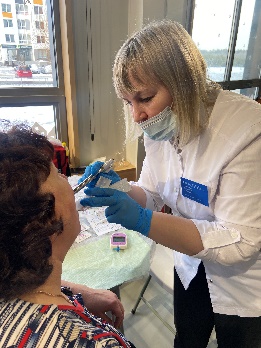 Не отлагая на потомЧеловеческий организм – безупречно продуманная природой система органов, взаимосвязанных между собой и образующих единое целое. Анатомия, физиология и гигиена человека составляют основу современной медицины, педагогики, психологии. Развитие этих наук помогает разрабатывать эффективные методы профилактики и лечения многих заболеваний. А знания о строении и функциях организма позволяют человеку соблюдать правила личной гигиены, быть здоровым и физически крепким.О профилактике заболеваний полости рта нам говорят с самого детства. Ответственные родители во все времена настоятельно рекомендовали чистить зубы дважды в день, спешили с малышами на профилактические приемы к стоматологу, заботились о формировании правильного прикуса, следили за прорезыванием молочных и сменой постоянных зубов. Момент, когда пища оказывается во рту – ключевой во всей пищеварительной цепочке. Именно с него начинается важнейший процесс, в результате которого вещества преобразуются и обеспечивают энергией и строительным материалом весь организм человека. Основная функция зубов – измельчать пищу, попадающую в желудочно-кишечный тракт. Тщательное пережевывание значительно упрощает его работу. А вот переваривание крупных кусочков, напротив, заставляет пищеварительную систему работать на износ, тратить больше ресурсов и, как следствие, недомогать.  Именно поэтому медицинское сообщество уделяет пристальное внимание сохранению здоровья полости рта в ходе периодических медицинских осмотров, при прохождении комиссий, устройстве на работу, постановке на учет по беременности и т.д. Но помним ли мы об этом самостоятельно в суете повседневного ритма?Конечно, жизнь человека обусловлена массой обстоятельств и событий – перенесенными заболеваниями, травмами, наличием вредных привычек, банальной халатностью по отношению к своему здоровью и даже психологическими страхами, которые могут сыграть ключевую роль в вопросе сохранения здоровья зубов. Согласно статистике в 2022 году на базе Центров здоровья в регионе прошли осмотр и получили консультацию стоматологического гигиениста 69 тысяч взрослых. У 36,1% из них были выявлены факторы риска развития заболеваний полости рта. То есть, более 1/3 пациентов имели патологические изменения и болезни пародонта, избежать которых можно было, лишь соблюдая правила регулярной гигиены и своевременно посещая врача.Отметим, 484 тысячи человек в минувшем году были осмотрены специалистами медицинских организаций на предмет визуальных и иных локализаций онкологических заболеваний слизистых губ и ротовой полости в рамках профилактических медицинских осмотров и диспансеризации. По мнению докторов данное обследование имеет огромное значение, ведь своевременный осмотр может помочь выявить заболевание на ранней стадии и сохранить человеку самое ценное - жизнь.Не откладывайте свое здоровье «на потом». Посещайте стоматолога дважды в год и ни в коем случае не пренебрегайте гигиеной полости рта – в любом возрасте, при любых обстоятельствах. И пусть собственное стоматологическое здоровье, будет поводом для радости и открытых улыбок каждый день! Ольга Зенкова, пресс-служба РЦОЗМП